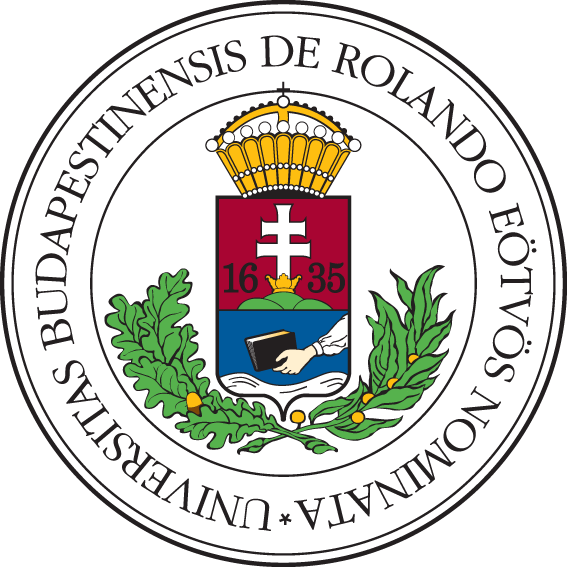 PÁLYÁZAT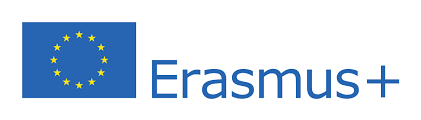 Erasmus+ hallgatói mobilitás, Eötvös Loránd TudományegyetemBlended Intenzív Program2023/2024Vezetéknév	Keresztnév:	Születési idő: __________________ 	Állampolgárság: __________ 	Állandó lakcím: 			Neptun-kód		Telefon: 		E-mail: 	Tanulmányi szint és évfolyam: 		 Szak: 	Nyelvtudás:nyelv:		 □ középfok    □ felsőfok		 □ középfok    □ felsőfok		 □ középfok    □ felsőfokNyilatkozat (kérjük a megfelelőt bejelölni, illetve kitölteni):Alulírott nyilatkozom, hogy korábbi és jelenlegi felsőoktatási tanulmányaim során:Erasmus részképzésben részt vettem	nem vettem résztAmennyiben igen: tanév: ___________, időtartam: _____ hónapErasmus szakmai gyakorlatban részt vettem	nem vettem résztAmennyiben igen: tanév: ___________, időtartam: _____ hónapEgyéb, korábbi a pályázat szempontjából releváns külföldi ösztöndíjai:Melyik programra pályázik? (A kívánt rangsor szerint kell kitölteni!)1. Fogadó egyetem neve: 
Erasmus-kódja, (ha van):A program címe: 	 	Küldő intézet/tanszék: 	A mobilitás nyelve:A fizikai mobilitási rész kezdetének és befejezésének időpontja: 	2. Fogadó egyetem neve:Erasmus-kódja (ha van): 	A program címe:  		Küldő intézet/tanszék: 	A mobilitás nyelve:	A fizikai mobilitási rész kezdetének és befejezésének időpontja: 	   A pályázati űrlaphoz csatolandó mellékletekről érdeklődjön kari nemzetközi koordinátoránál / a programért felelős ELTE szakmai koordinátornál. Általános tájékoztató információt a mellékletekről a www.elte.hu/erasmus/palyazat/bip weboldalon talál.Tudomásul veszem, hogy a hiányosan kitöltött, olvashatatlan vagy a szükséges mellékletekkel el nem látott jelentkezési lap érvénytelen.A hallgató aláírásával igazolja, hogy a fenti adatok teljesek és a valóságnak megfelelnek.Dátum: 	Aláírás: 	A pályázatot bíráló, vagy a kar által kijelölt személy tölti ki:A hallgató pályázatáttámogatom:ösztöndíjas státuszralabel státuszratartaléklistáranem támogatom.Fogadó egyetem neve: 		Erasmus-kódja: 	A program címe: 	A fizikai mobilitási rész kezdetének és befejezésének időpontja: 		Vállalom, hogy a teljesített Blended Intenzív Kurzust minimum 3 kredit értékben beszámítom a hallgató tanulmányaiba.A hallgatót tájékoztatom  a programra történő jelentkezés módjáról és határidejéről.A hallgató jelöléséről szóló értesítést a partneregyetemnek megküldöm.Tudomásul veszem, hogy a hiányosan kitöltött, olvashatatlan vagy a szükséges mellékletekkel el nem látott jelentkezési lap érvénytelen.Kar: __________________              Tanszék/Intézet:__________________________________________A programért felelős szakos koordinátor	Tanszékvezető/kar által megbízott személyneve:		neve: 	dátum: 		dátum: 	aláírása: 		aláírása: 	Célegyetem/FogadóintézményIdőtartam (év, hó, nap)Pályázat típusa: